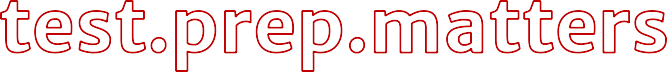 Expectations for StudentsThe test prep matters team has a set of expectations for our students. Students who meet expectations tend to have better results than those students who choose to ignore these suggestions.Students will need the following supplies:PencilsA two-pocket folder or file folderThe calculator that will be used on the test day: The TI 30 XS Multiview is our recommendation!!!A watch that does not make noise Students will receive homework from each preparer every time they meet except immediately before the test. Students should do their homework in a quiet place so that they are practicing as if they are in the testing environment.Homework should NOT be done last minute; it should mimic the test as closely as possible.Math and science sections should be completed in their entirety for timing and accuracy purposes.Reading and English sections may be practiced one passage at a time; however, the preferred method is for the student to complete the entire section in one sitting.Students should use their folder of assignments to review their work, notes and strategies a few days before the test.COPYRIGHT 2018. test.prep.matters	EXPECTATIONS FOR STUDENTS